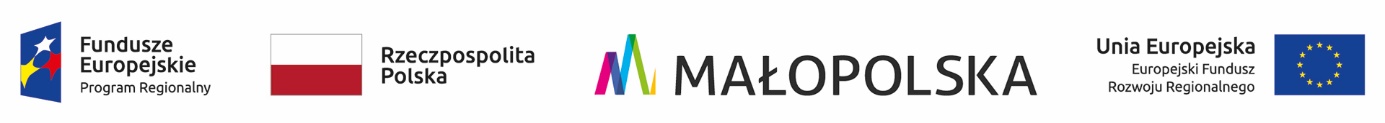 numer sprawy: OR-III.271.2.9.2022                                                                         Gorlice, 19.05.2022 r.Zamawiający:Miasto GorliceRynek 2, 38-300 GorliceInformacja o wyborze najkorzystniejszej oferty,o wykonawcach którzy złożyli oferty wraz z punktacją przyznaną ofertom1) Zamawiający – Miasto Gorlice zawiadamia, iż w postępowaniu o zamówienie publiczne prowadzonym w trybie podstawowym zgodnie z art. 275 pkt 1 ustawy Prawo zamówień publicznych na dostawę nowych elementów wyposażenia - urządzeń i sprzętu sportowego do budynku Sokoła w Gorlicach, jako najkorzystniejsza została wybrana oferta nr 3 tj. oferta wykonawcy: PESMENPOL Sp. z o.o., ul. Drogowców 12,32- 400 Myślenice,Uzasadnienie faktyczne wyboru oferty:Ww. Wykonawca nie podlega wykluczeniu z ubiegania się o udzielenie zamówienia publicznego, oferta została oceniona najwyżej w oparciu o kryteria oceny ofert określone w dokumentach zamówienia i nie podlega odrzuceniu.Uzasadnienie prawne wyboru oferty:Zgodnie z art. 239 ust. 1 ustawy z dnia 11 września 2019 roku Prawo zamówień publicznych (tj.: Dz.U. z 2021 r., poz. 1129 ze zm.) zamawiający wybiera najkorzystniejszą ofertę na podstawie kryteriów oceny ofert określonych w dokumentach zamówienia.2) Wykonawcy którzy złożyli oferty w ww. postępowaniu wraz z punktacją przyznaną ofertom                  w każdym kryterium oceny ofert i łączną punktacją:                                                                                                        ......................................................                                                                                                                          (podpis kierownika zamawiającego)K/o:1. strona internetowa prowadzonego postępowania – platforma zakupowa2. a/aSporządził: Marta Ziaja - inspektor, Wydział Organizacyjny, Dział Zamówień Publicznych, tel. 183551252             nr ofertynazwa i siedziba wykonawcycena oferty bruttoliczba punktów                w kryterium:cena - 60%liczba punktów                w kryterium:okres gwarancji               - 40 %suma punktów1KAL -SPORT Paweł Kalita ul. Trembeckiego 11a35- 234 Rzeszów 15 111,50 zł56,164096,162PHPU LEBA-SPORT Lech Kupranul. Dworcowa 62/ 11510- 437 Olsztynbraknie dotyczy-oferta odrzuconanie dotyczy-oferta odrzuconanie dotyczy-oferta odrzucona3PESMENPOL Sp. z o.o.ul. Drogowców 1232- 400 Myślenice14 145,00 zł6040100